走进德工→德工品牌1.这两个封面里面的“小沙涂料”修改为：德工石艺漆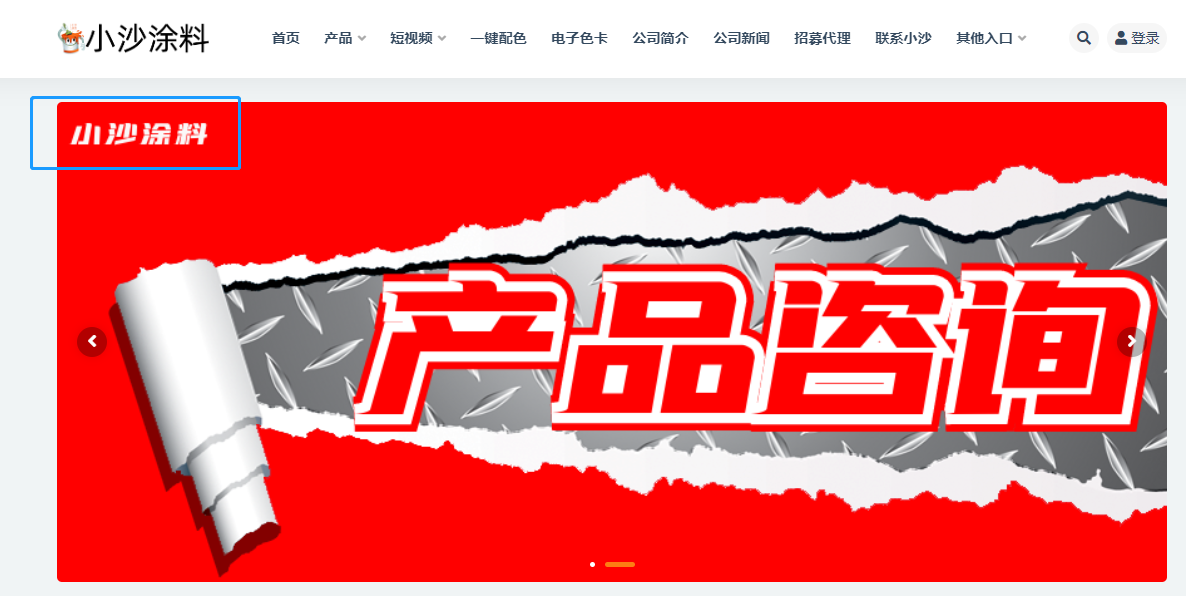 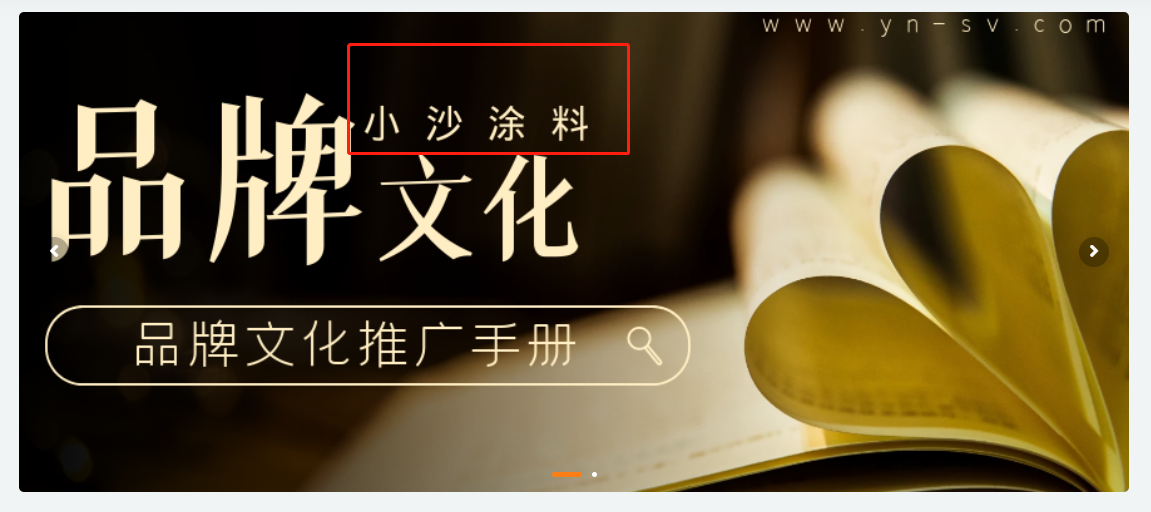 德工品牌→产品→颐可品牌这一栏（去掉）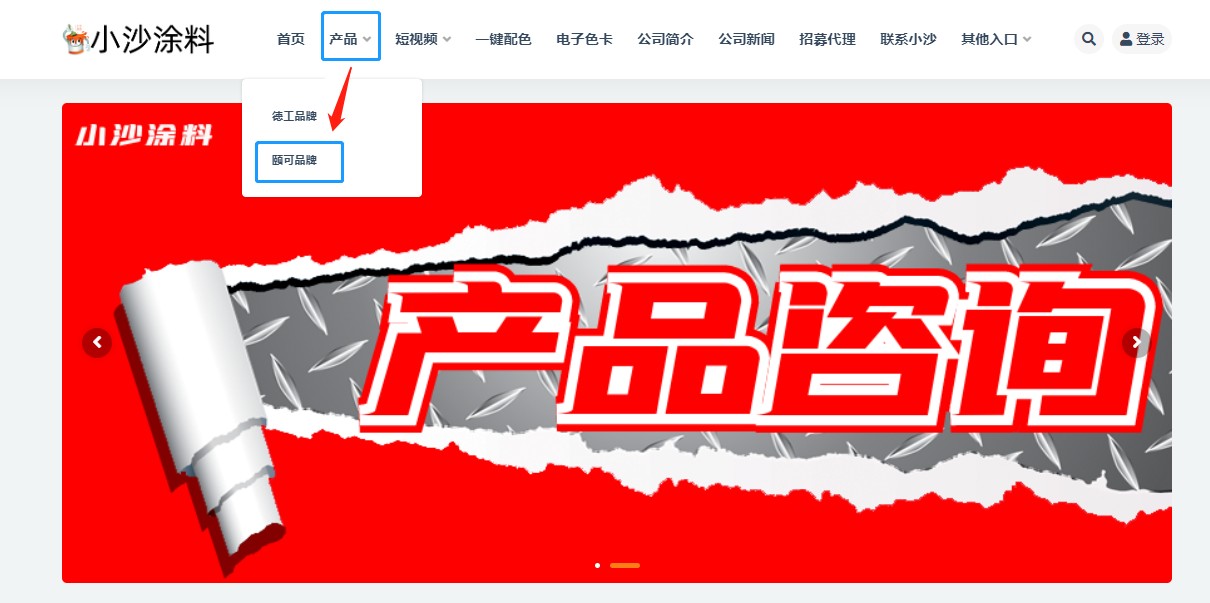 3.走进德工→德工商城“小沙商城”修改为：德工商城“小沙涂料”修改为：德工石艺漆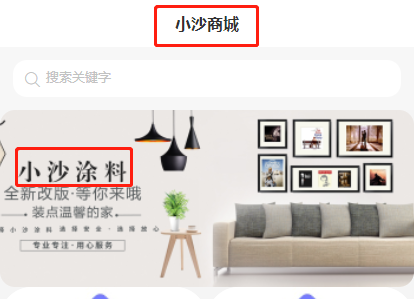 4.走进德工→艺术涂料（去掉二级类目艺术涂料）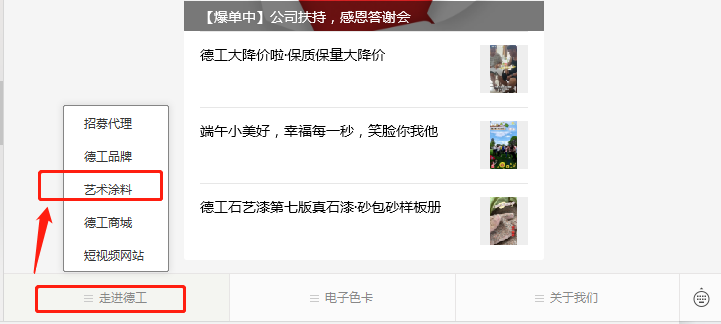 走进德工→短视频网站“小沙涂料”修改为：德工石艺漆，logo修改为德工的logo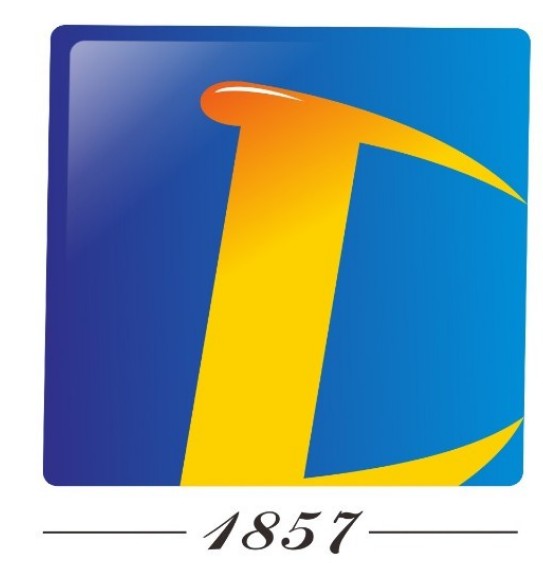 “小沙商城员工入口”修改为：德工商城员工入口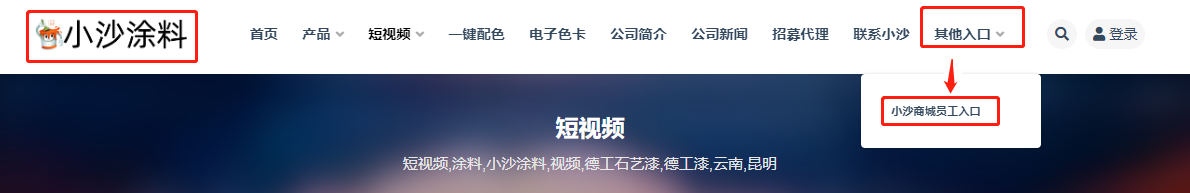 电子色卡“小沙涂料”修改为：德工石艺漆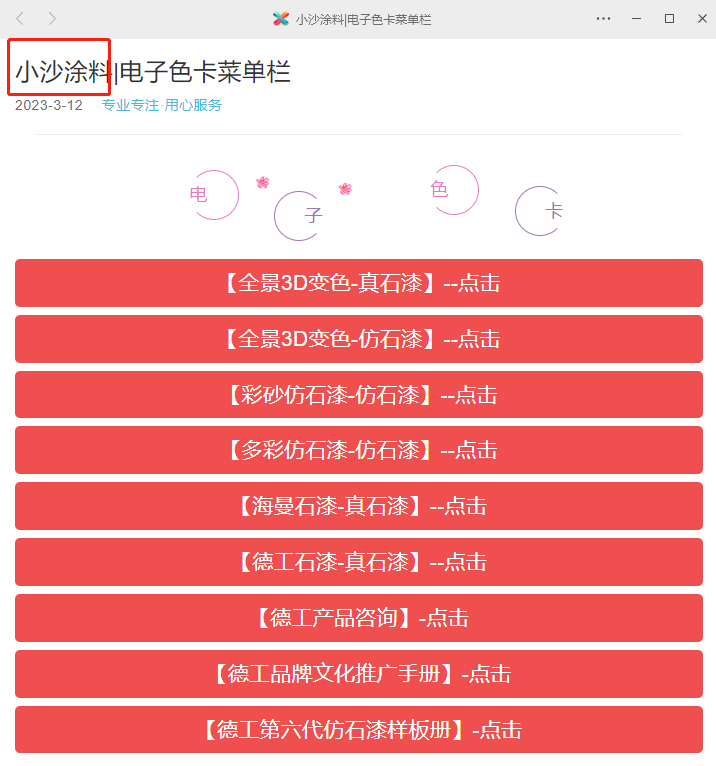 电子色卡→尊享推介红色框起来的“小沙涂料”修改为“德工石艺漆”蓝色框起来的“小沙涂料”删除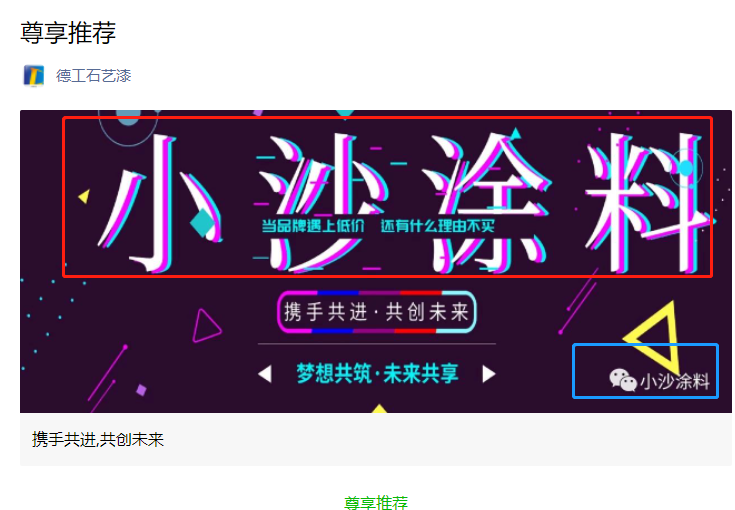 关于我们→联系小沙“联系小沙”修改为：加盟德工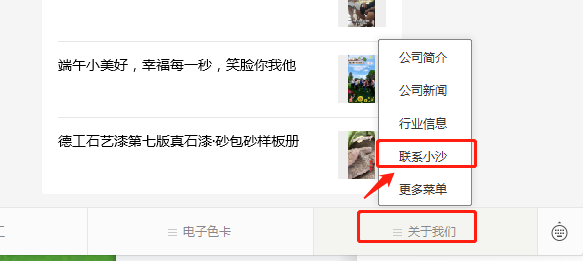 “联系小沙”修改为：加盟德工“【微信公众号：小沙涂料】”修改为“【微信公众号：德工石艺漆】”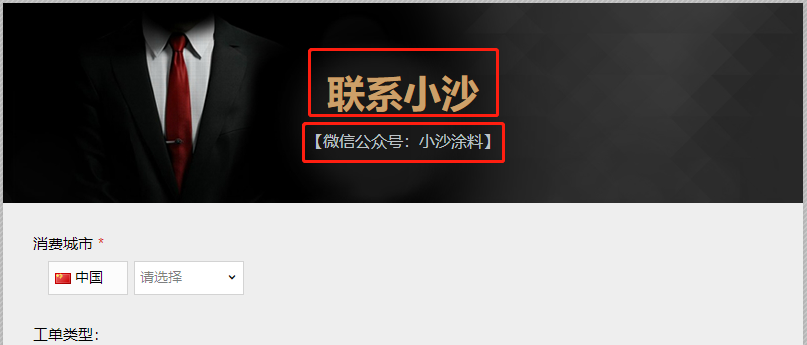 关于我们→更多菜单红色框起来的“小沙涂料”去掉蓝色框起来的“小沙涂料”修改为：德工石艺漆绿色框起来的“联系小沙”修改为：联系我们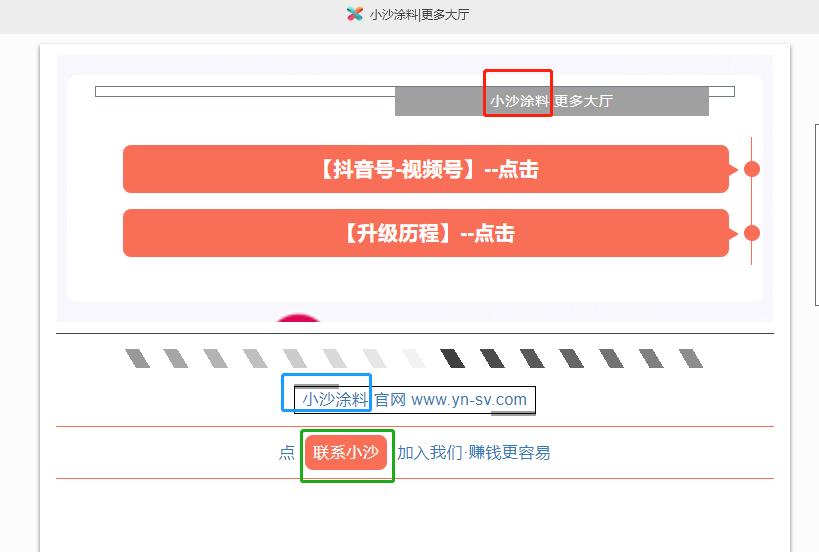 